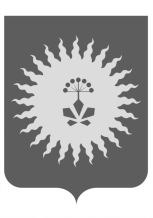 АДМИНИСТРАЦИЯ                                    АНУЧИНСКОГО МУНИЦИПАЛЬНОГО ОКРУГАПРИМОРСКОГО КРАЯП О С Т А Н О В Л Е Н И ЕО внесении изменений в муниципальную программу «Комплексное развитие сельских территорий Анучинского муниципального округа» на 2022-2026 годы, утвержденную постановлением администрации Анучинского муниципального округа от 19.08.2021 № 658      В соответствии с п. 4.2 постановления от 27.12.2018 № 665 «Об утверждении порядка принятия решений о разработке муниципальных программ, их формирования, реализации и оценки эффективности в Анучинском муниципальном районе», Устава Анучинского муниципального округа Приморского края администрация Анучинского муниципального округа Приморского краяПОСТАНОВЛЯЕТ:    1.Внести в муниципальную программу «Комплексное развитие сельских территорий Анучинского муниципального округа» на 2022-2026 годы (далее – Программа), утвержденную постановлением администрации Анучинского муниципального округа от 19.08.2021г. № 658 следующие изменения:     1.1. Раздел «Объем средств бюджета Анучинского муниципального округа на финансирование программы и прогнозная оценка привлекаемых на реализацию ее целей средств федерального, краевого бюджетов, внебюджетных источников» паспорта Программы изложить в следующей редакции:«Общий объем средств, необходимых на финансирование мероприятий Программы составляет 442294,9 тыс. руб., в том числе:Объем средств федерального бюджета -398641,4 тыс. руб., в том числе по годам:2022 год - 9251,4тыс. руб.;2023 год -132890,0тыс. руб.;2024 год - 56500,0 тыс. руб.;2025 год - 44800,0тыс. руб.;2026 год - 155200,0тыс. руб.;Объем средств краевого бюджета – 4068,9тыс. руб., в том числе по годам:2022 год - 0тыс. руб.;2023 год -1098,9тыс. руб.;2024 год -1485,0тыс. руб.;2025 год - 1188,0тыс. руб.;2026 год - 297,0тыс. руб.;Объем средств бюджета Анучинского муниципального округа - 38984,6тыс. руб., в том числе по годам:2022 год -3103,5тыс. руб.;2023 год -3221,1тыс. руб.;2024 год - 14725,0тыс. руб.;2025 год - 13222,0тыс. руб.;2026 год - 4713,0тыс. руб.Объем средств из внебюджетных источников - 600,0 тыс. руб., в том числе по годам:2022 год - 0,0 тыс. руб.;2023 год - 600,0 тыс. руб.;2024 год - 0,0 тыс. руб.;2025 год - 0,0 тыс. руб.;2026 год - 0,0 тыс. руб.»   1.2. Раздел «Индикаторы (показатели) муниципальной программы» паспорта Программы изложить в новой редакции: «- Создание и обустройство спортивных и детских игровых площадок- 4 ед.;- Организация освещение территорий (улицы населенных пунктов)- 10 км;- Организация ливневых стоков- 1км;- Обустройство общественных колодцев и водоразборных колонок- 20 ед.;- Обустройство площадок накопления твердых коммунальных отходов- 23 ед.;- Благоустройство территорий историко-культурных памятников- 2 ед.;- Осуществление реконструкции, капитального ремонта, ремонта автомобильных дорог общего пользования к объектам агропромышленного комплекса- 2,5 км;- Осуществление реконструкции, капитального ремонта, ремонта автомобильных дорог общего пользования, ведущих к объектам, расположенным на сельских территориях, являющихся территориями, на которых реализуются и (или) отобраны к реализации проекты комплексного развития, утвержденные протоколом заседания Комиссии - 2 км;- Обеспечение граждан сельских территорий жильём- 23 ед.;- Строительство сетей водоснабжения- 1км;- Проведение капитального ремонта сетей водоснабжения - 3,7 км;- Увеличение протяженность построенных сетей уличного освещения населенных пунктов на 20 км;- Строительство дошкольного образовательного учреждения с. Чернышевка - 1ед.;- Капитальный ремонт помещений детского сада, расположенного в с. Новогордеевка, ул. Молодёжная,7 - 1 ед.; - Капитальный ремонт помещений дома культуры, расположенного в с. Новогордеевка, ул. Молодёжная,7 - 1 ед.».   1.3. Раздел «Ожидаемые результаты реализации муниципальной программы» паспорта Программы изложить в новой редакции:«1. Увеличение количества приобретенного (построенного) жилья и улучшение жилищных условий - 23 ед.;2. Увеличение количества созданных и благоустроенных спортивных и детских игровых площадок - 4 ед.;3. Увеличение протяженности освещенных улиц населенных пунктов и повышение уровня социально-инженерного обустройства сельских территорий – 20 км;4.  Увеличение протяженности обустроенных ливневых стоков- 1 км;5. Увеличение количества обустроенных общественных колодцев и водоразборных колонок- 20 ед.;6. Увеличение количества обустроенных площадок накопления твердых коммунальных отходов- 23 ед.;7. Увеличение количества благоустроенных территорий историко-культурных памятников-2 ед.;8.Увеличение протяженности реконструируемых, капитально отремонтированных, отремонтированных автомобильных дорог общего пользования к общественно значимым объектам, расположенным на сельских территориях- 2 км;9.Увеличение протяженности реконструируемых, капитально отремонтированных, отремонтированных автомобильных дорог общего пользования к объектам агропромышленного комплекса, закрепление кадров на селе- 2,5 км;10. Увеличение протяженности построенных сетей водоснабжения и повышение уровня социально-инженерного обустройства сельских территорий- 1 км;11. Увеличение протяженности капитально отремонтированных сетей водоснабжения – 3,7 км;12. Увеличение протяженности построенных сетей уличного освещения населенных пунктов и повышение уровня социально-инженерного обустройства сельских территорий- 20 км;13. Постройка дошкольного образовательного учреждения с. Чернышевка- 1 ед.;14. Проведен капитальный ремонт помещений детского сада, расположенного в с. Новогордеевка, ул. Молодёжная,7 - 1 ед.;15. Проведен капитальный ремонт дома культуры, расположенного в с. Новогордеевка, ул.Молодёжная,7 - 1 ед.».   1.4. В раздел 4 «Целевые показатели (индикаторы) Программы» внести следующие изменения:1.4.1. пункты 2.1, 2.5, 2.6, 4.2, 4.3, 4.8, 4.9 изложить в следующей редакции:      1.4.2. пункты 3,3, 4.4, 4.6, 4.7, 4.10 исключить.1.5. В приложение № 1 «Обобщённая характеристика реализуемых в составе муниципальной Программы Подпрограмм и отдельных мероприятий» внести следующие изменения:1.5.1. пункты 3.3, 4.4, 4.6, 4.7, 4.10 исключить;1.5.2.  пункты 4.8, 4.9 изложить в новой редакции соответственно:«- Капитальный ремонт помещений детского сада, расположенного в с. Новогордеевка, ул. Молодёжная, 7;- Капитальный ремонт помещений дома культуры, расположенного в с. Новогордеевка, ул. Молодёжная, 7».1.6. В приложение № 3 «Информация о ресурсном обеспечении муниципальной программы за счет средств бюджета Анучинского муниципального округа Приморского края и прогнозная оценка привлекаемых на реализацию ее целей средств федерального бюджета, краевого бюджета Программы внести следующие изменения:1.6.1. пункты 2.1, 4.2, 4.3, 4.9, 4.10 изложить в следующей редакции:1.6.2. пункты 3.3, 4.4, 4.5, 4.7, 4.8 исключить.1.7. Паспорт Подпрограммы № 2 изложить в новой редакции:Подпрограмма № 2«Мероприятия по благоустройству сельских территорий Анучинского муниципального округа» на 2022 - 2026 годыПАСПОРТ ПОДПРОГРАММЫ 1.8. Паспорт Подпрограммы № 3 изложить в новой редакции:Подпрограмма № 3«Развитие транспортной инфраструктуры на сельскихтерриториях Анучинского муниципального округа» на 2022 - 2026 годыПАСПОРТ ПОДПРОГРАММЫ1.9. Паспорт Подпрограммы № 4 изложить в новой редакции:Подпрограмма № 4 «Создание и развитие инфраструктуры сельских территорий Анучинского муниципального округа» на 2022 - 2026 годыПАСПОРТ ПОДПРОГРАММЫ 2. Общему отделу администрации Анучинского муниципального округа (Бурдейной) опубликовать постановление в средствах массовой информации, разместить постановление на официальном сайте администрации Анучинского муниципального округа Приморского края в информационно-телекоммуникационной сети Интернет.3. Контроль за исполнением настоящего постановления оставляю за собой.Глава Анучинского  муниципального округа                                                            С.А.Понуровский14.01.2022с. Анучино№06№Наименование индикатораЕдиница измерения202220232024   2025                                                                            20262.1.Создание и обустройство спортивных и детских игровых площадок ед.301002.5Обустройство площадок накопления твердых коммунальных отходовЕд.2300002.6Благоустройство территории историко-культурных памятниковЕд.200004.2Проведение капитального ремонта сетей водоснабжения км00,71,51,504.3Строительство уличных сетей освещения км044444.8Капитальный ремонт помещений детского сада, расположенного в с. Новогордеевка, ул. Молодёжная, 7Ед.010004.9Капитальный ремонт помещений дома культуры, расположенного в с. Новогордеевка, ул. Молодёжная, 7Ед.01000Наименование подпрограммы, основного мероприятия подпрограммы, отдельного мероприятия программыОтветственный исполнитель, соисполнитель/ГРБС <*> основного мероприятия подпрограммы, отдельного мероприятия программыИсточник ресурсного обеспеченияКод бюджетной классификацииКод бюджетной классификацииКод бюджетной классификацииКод бюджетной классификацииОценка расходовОценка расходовОценка расходовОценка расходовОценка расходовНаименование подпрограммы, основного мероприятия подпрограммы, отдельного мероприятия программыОтветственный исполнитель, соисполнитель/ГРБС <*> основного мероприятия подпрограммы, отдельного мероприятия программыИсточник ресурсного обеспеченияГРБСРз ПрЦСРВР2022202320242025202623456789     10 111213Подпрограмма 2 «Мероприятия по благоустройству сельских территорий Анучинского муниципального округа» на 2022-2026 годыПодпрограмма 2 «Мероприятия по благоустройству сельских территорий Анучинского муниципального округа» на 2022-2026 годыПодпрограмма 2 «Мероприятия по благоустройству сельских территорий Анучинского муниципального округа» на 2022-2026 годыПодпрограмма 2 «Мероприятия по благоустройству сельских территорий Анучинского муниципального округа» на 2022-2026 годыПодпрограмма 2 «Мероприятия по благоустройству сельских территорий Анучинского муниципального округа» на 2022-2026 годыПодпрограмма 2 «Мероприятия по благоустройству сельских территорий Анучинского муниципального округа» на 2022-2026 годыПодпрограмма 2 «Мероприятия по благоустройству сельских территорий Анучинского муниципального округа» на 2022-2026 годыПодпрограмма 2 «Мероприятия по благоустройству сельских территорий Анучинского муниципального округа» на 2022-2026 годыПодпрограмма 2 «Мероприятия по благоустройству сельских территорий Анучинского муниципального округа» на 2022-2026 годыПодпрограмма 2 «Мероприятия по благоустройству сельских территорий Анучинского муниципального округа» на 2022-2026 годыПодпрограмма 2 «Мероприятия по благоустройству сельских территорий Анучинского муниципального округа» на 2022-2026 годыПодпрограмма 2 «Мероприятия по благоустройству сельских территорий Анучинского муниципального округа» на 2022-2026 годы                                                                                            2.1Создание и обустройство спортивных и детских игровых площадокОтдел жизнеобеспечения администрации Анучинского муниципального округаВсего7500,000,03500,00,00,0                                                                                            2.1Создание и обустройство спортивных и детских игровых площадокОтдел жизнеобеспечения администрации Анучинского муниципального округафедеральный6000,00,02000,00,00,0                                                                                            2.1Создание и обустройство спортивных и детских игровых площадокОтдел жизнеобеспечения администрации Анучинского муниципального округакраевой                                                                                            2.1Создание и обустройство спортивных и детских игровых площадокОтдел жизнеобеспечения администрации Анучинского муниципального округаБюджет Анучинскогомуниципального округа1500,00,01500,00,00,0Подпрограмма 4 «Создание и развитие инфраструктуры сельских территорий Анучинского муниципального округа» на 2022 - 2026 годыПодпрограмма 4 «Создание и развитие инфраструктуры сельских территорий Анучинского муниципального округа» на 2022 - 2026 годыПодпрограмма 4 «Создание и развитие инфраструктуры сельских территорий Анучинского муниципального округа» на 2022 - 2026 годыПодпрограмма 4 «Создание и развитие инфраструктуры сельских территорий Анучинского муниципального округа» на 2022 - 2026 годыПодпрограмма 4 «Создание и развитие инфраструктуры сельских территорий Анучинского муниципального округа» на 2022 - 2026 годыПодпрограмма 4 «Создание и развитие инфраструктуры сельских территорий Анучинского муниципального округа» на 2022 - 2026 годыПодпрограмма 4 «Создание и развитие инфраструктуры сельских территорий Анучинского муниципального округа» на 2022 - 2026 годыПодпрограмма 4 «Создание и развитие инфраструктуры сельских территорий Анучинского муниципального округа» на 2022 - 2026 годыПодпрограмма 4 «Создание и развитие инфраструктуры сельских территорий Анучинского муниципального округа» на 2022 - 2026 годыПодпрограмма 4 «Создание и развитие инфраструктуры сельских территорий Анучинского муниципального округа» на 2022 - 2026 годыПодпрограмма 4 «Создание и развитие инфраструктуры сельских территорий Анучинского муниципального округа» на 2022 - 2026 годыПодпрограмма 4 «Создание и развитие инфраструктуры сельских территорий Анучинского муниципального округа» на 2022 - 2026 годыПодпрограмма 4 «Создание и развитие инфраструктуры сельских территорий Анучинского муниципального округа» на 2022 - 2026 годы4.2Проведение капитального ремонта сетей водоснабжения Отдел жизнеобеспечения администрации Анучинского муниципального округаВсего0,07601,910000,010000,010000,04.2Проведение капитального ремонта сетей водоснабжения Отдел жизнеобеспечения администрации Анучинского муниципального округафедеральный0,06647,19700,09700,09700,04.2Проведение капитального ремонта сетей водоснабжения Отдел жизнеобеспечения администрации Анучинского муниципального округакраевой0,0135,7297,0297,0297,04.2Проведение капитального ремонта сетей водоснабжения Отдел жизнеобеспечения администрации Анучинского муниципального округаБюджет Анучинскогомуниципального округа0,0219,13,03,03,04.2Проведение капитального ремонта сетей водоснабжения Отдел жизнеобеспечения администрации Анучинского муниципального округаВнебюджетный источник600,04.3Строительство уличных сетей освещения населенных пунктовОтдел жизнеобеспечения администрации Анучинского муниципального округаВсего0,010000,010000,010000,010000,04.3Строительство уличных сетей освещения населенных пунктовОтдел жизнеобеспечения администрации Анучинского муниципального округафедеральный0,09700,09700,09700,09700,04.3Строительство уличных сетей освещения населенных пунктовОтдел жизнеобеспечения администрации Анучинского муниципального округакраевой0,0297,0297,0297,0297,04.3Строительство уличных сетей освещения населенных пунктовОтдел жизнеобеспечения администрации Анучинского муниципального округаБюджет Анучинскогомуниципального округа0,03,03,03,03,04.9Капитальный ремонт помещений детского сада расположенного в с. Новогордеевка, ул. Молодёжная, 7, КУ МОУОВсего0,050000,00,00,00,04.9Капитальный ремонт помещений детского сада расположенного в с. Новогордеевка, ул. Молодёжная, 7, КУ МОУОфедеральный0,048500,00,00,00,04.9Капитальный ремонт помещений детского сада расположенного в с. Новогордеевка, ул. Молодёжная, 7, КУ МОУОкраевой0,00,00,00,00,04.9Капитальный ремонт помещений детского сада расположенного в с. Новогордеевка, ул. Молодёжная, 7, КУ МОУОБюджет Анучинскогомуниципального округа0,01500,00,00,00,04.10Капитальный ремонт помещений дома культуры, расположенного в с. Новогордеевка, ул. Молодёжная, 7, МКУК «ИДЦ» Анучинского муниципального округаВсего0,050000,0 0,00,00,04.10Капитальный ремонт помещений дома культуры, расположенного в с. Новогордеевка, ул. Молодёжная, 7, МКУК «ИДЦ» Анучинского муниципального округафедеральный0,048500,00,00,00,04.10Капитальный ремонт помещений дома культуры, расположенного в с. Новогордеевка, ул. Молодёжная, 7, МКУК «ИДЦ» Анучинского муниципального округакраевой0,00,00,00,00,04.10Капитальный ремонт помещений дома культуры, расположенного в с. Новогордеевка, ул. Молодёжная, 7, МКУК «ИДЦ» Анучинского муниципального округаБюджет Анучинскогомуниципального округа0,01500,00,00,00,0Ответственный исполнитель ПодпрограммыОтдел жизнеобеспечения администрации Анучинского муниципального округа;Соисполнители ПодпрограммыОтдел социального развития администрации Анучинского муниципального округа, Анучинский территориальный отдел управления по работе с территориями администрации Анучинского муниципального округа, Виноградовский территориальный отдел управления по работе с территориями администрации Анучинского муниципального округа, Гражданский территориальный отдел управления по работе с территориями администрации Анучинского муниципального округа, Чернышевский территориальный отдел управления по работе с территориями администрации Анучинского муниципального округа, МКУК «ИДЦ» Анучинского муниципального округаЦель ПодпрограммыСоздание комфортных условий жизнедеятельности в сельской местности, формирование позитивного отношения к сельской местности, сельскому образу жизниЗадачи Подпрограммы1. Повышение уровня комплексного обустройства населенных пунктов Анучинского муниципального округа, расположенных в сельской местности, объектами социальной и инженерной инфраструктуры.2. Реализация общественно значимых проектов по благоустройству сельских территорий, активизация участия граждан, проживающих в сельской местности.Показатели муниципальной программы, характеризующие цели и задачи подпрограммы- Создание и обустройство спортивных и детских игровых площадок- 4 ед.;- Организация освещение территорий (улицы населенных пунктов)- 10 км;- Организация ливневых стоков- 1км;- Обустройство общественных колодцев и водоразборных колонок- 20 ед.;- Обустройство площадок накопления твердых коммунальных отходов- 23 ед.;- Благоустройство территорий историко-культурных памятников- 2 ед.;Сроки реализации ПодпрограммыПодпрограмма реализуется в сроки 2022-2026 годыОбъем средств бюджета Анучинского муниципального округа на финансирование Программы и прогнозная оценка привлекаемых на реализацию ее целей средств федерального, краевого бюджетов, внебюджетных источников Объем средств бюджетных ассигнований на реализацию Программы составляет 53644,9тыс. рублей, в том числе:2022 год - 12144,9 тыс. рублей;2023 год - 0 тыс. рублей;2024 год - 22500,0 тыс. рублей;2025 год -19000,0 тыс. рублей;2026 год - 0,0 тыс. рублей.Прогнозная оценка средств, привлекаемых на реализацию целей Программы составляет:из федерального бюджета составляет 23251,4тыс. рублей, в том числе: 2022 год - 9251,4 тыс. рублей; 2023 год – 0 тыс. рублей;          2024 год - 8000,0 тыс. рублей           2025 год - 6000,0 тыс. рублей;           2026 год – 0 тыс. рублейиз краевого бюджета составляет 0,00 тыс. рублей, в том числе:2022 год - 0,0 тыс. рублей;2023 год -0,00 тыс. рублей;          2024 год - 0,00 тыс. рублей          2025 год - 0,0тыс. рублей;          2026 год - 0,0тыс. рублейиз бюджета Анучинского муниципального округа составляет 30393,5 тыс. рублей ., в том числе по годам:2022 год - 2893,5тыс. рублей;2023 год - 0 тыс. рублей;2024 год - 14500,0тыс. рублей;2025 год - 13000,0тыс. рублей;2026 год - 0 тыс. рублейОтветственный исполнитель ПодпрограммыОтдел жизнеобеспечения администрации Анучинского муниципального округаСоисполнители ПодпрограммыАнучинский территориальный отдел управления по работе с территориями администрации Анучинского муниципального округа, Виноградовский территориальный отдел управления по работе с территориями администрации Анучинского муниципального округа, Гражданский территориальный отдел управления по работе с территориями администрации Анучинского муниципального округа, Чернышевский территориальный отдел управления по работе с территориями администрации Анучинского муниципального округа,Цель ПодпрограммыРазвитие и улучшение транспортной инфраструктуры сельских территорий, приведением в соответствие нормативным требованиям. Задачи Подпрограммы1. Реконструкция, капитальный ремонт, ремонт автомобильных дорог общего пользования с твердым покрытием, ведущих от сети автомобильных дорог общего пользования к общественно значимым объектам, объектам агропромышленного комплекса, расположенных на сельских территориях Анучинского муниципального округа. 2. Создание безопасных условий дорожного движения в населенных пунктах Анучинского муниципального округа.Показатели муниципальной программы, характеризующие цели и задачи подпрограммы-Увеличение протяженности реконструируемых, капитально отремонтированных, отремонтированных автомобильных дорог общего пользования к общественно значимым объектам, расположенным на сельских территориях- 2 км;-Увеличение протяженности реконструируемых, капитально отремонтированных, отремонтированных автомобильных дорог общего пользования к объектам агропромышленного комплекса, закрепление кадров на селе- 2,5 км;Сроки реализации ПодпрограммыПодпрограмма реализуется в сроки 2022-2026 годыОбъем средств бюджета Анучинского муниципального округа на финансирование Программы и прогнозная оценка привлекаемых на реализацию ее целей средств федерального, краевого бюджетов, внебюджетных источников Объем средств бюджетных ассигнований на реализацию Программы составляет 50000,0 тыс. рублей, в том числе:2022 год - 0 тыс. рублей;2023 год -0 тыс. рублей;2024 год - 30000,0тыс. рублей;2025 год - 20000,0 тыс. рублей;2026 год - 0,00 тыс. рублейПрогнозная оценка средств, привлекаемых на реализацию целей Программы составляет: из федерального бюджета, составляет 48500,0тыс. рублей, в том числе:2022 год - 0,00 тыс. рублей;2023 год - тыс. рублей;           2024 год - 29100,0тыс. рублей;           2025 год - 19400,0 тыс. рублей;           2026 год - 0,00 тыс. рублейиз краевого бюджета, составляет 1485,0 тыс. рублей, в том числе:2022 год - 0,00 тыс. рублей;2023 год - 0 тыс. рублей;           2024 год - 891,0 тыс. рублей;           2025 год - 594,0тыс. рублей;           2026 год - 0,00 тыс. рублейиз бюджета Анучинского муниципального округа составляет 15,0 тыс. руб., в том числе по годам:2022 год - 0 тыс. рублей;2023 год - 0,0 тыс. рублей;2024 год - 9,0тыс. рублей;2025 год - 6,0 тыс. рублей;2026 год - 0 тыс. рублейОтветственный исполнитель ПодпрограммыОтдел жизнеобеспечения администрации Анучинского муниципального округаСоисполнители ПодпрограммыАнучинский территориальный отдел управления по работе с территориями администрации Анучинского муниципального округа, Виноградовский территориальный отдел управления по работе с территориями администрации Анучинского муниципального округа, Гражданский территориальный отдел управления по работе с территориями администрации Анучинского муниципального округа, Чернышевский территориальный отдел управления по работе с территориями администрации Анучинского муниципального округа,МКУК «ИДЦ» Анучинского муниципального округа,Казённое учреждение «Муниципальный орган управления образованием Анучинского муниципального округа Приморского края»Цель ПодпрограммыПовышение качества и надежности предоставления жилищно-коммунальных услуг;Создание благоприятных условий для комфортной жизнедеятельности в сельской местностиЗадачи Подпрограммы1.Повышение надежности функционирования систем коммунальной инфраструктуры.2.Развитие инженерной инфраструктуры.3.Обеспечение населения питьевой водой.  4.Предоставление дополнительных мест в дошкольном образовательном учреждении;5.Создание условий дошкольного образования для детей дошкольного возраста;6.Создание условий для развития культуры в сельской местности.Показатели муниципальной программы, характеризующие цели и задачи подпрограммы-Увеличение протяженности построенных сетей водоснабжения и повышение уровня социально-инженерного обустройства сельских территорий- 1 км;-Увеличение протяженности капитально отремонтированных сетей водоснабжения -3,7 км;-Увеличение протяженности построенных сетей уличного освещения населенных пунктов и повышение уровня социально-инженерного обустройства сельских территорий- 16 км;- Постройка дошкольного образовательного учреждения с. Чернышевка - 1 ед.;- Проведен капитальный ремонт помещений детского сада, расположенного в с. Новогордеевка, ул. Молодёжная, 7 - 1 ед.;- Проведен капитальный ремонт помещений сельского дома культуры, расположенного в с. Новогордеевка, ул. Молодёжная, 7 - 1 ед.;Сроки реализации ПодпрограммыПодпрограмма реализуется в сроки 2022-2026 годыОбъем средств бюджета Анучинского муниципального округа на финансирование Программы и прогнозная оценка привлекаемых на реализацию ее целей средств федерального, краевого бюджетов, внебюджетных источников Объем средств бюджетных ассигнований на реализацию Программы составляет 337600,0тыс. рублей, в том числе:2022 год - 0,0 тыс. рублей;2023 год - 137600,0тыс. рублей;2024 год - 20000,0тыс. рублей;2025 год - 20000,0 тыс. рублей;2026 год - 160000,0 тыс. рублейПрогнозная оценка средств, привлекаемых на реализацию целей Программы составляет: из федерального бюджета, составляет 326890,0тыс. рублей, в том числе:2022 год - 0 тыс. рублей;2023 год - 132890,0тыс. рублей;2024 год -19400,0тыс. рублей;           2025 год - 19400,0тыс. рублей;           2026 год -155200,0тыс. рублейиз краевого бюджета, составляет 2583,9 тыс. рублей, в том числе:2022 год - 0 тыс. рублей;2023 год -1098,9тыс. рублей;2024 год - 594,0 тыс. рублей;           2025 год - 594,0 тыс. рублей;           2026 год - 297,0 тыс. рублейиз бюджета Анучинского муниципального округа составляет 7526,1тыс.руб., в том числе по годам:2022 год - 0 тыс. рублей;2023 год - 3011,1 тыс. рублей;2024 год - 6,0 тыс. рублей;2025 год - 6,0тыс. рублей;2026 год - 4503,0 тыс. рублейиз внебюджетных источников 600,0 тыс. рублей, в том числе:2022 год - 0,0 тыс. рублей;2023 год - 600,0 тыс. рублей;2024 год - 0,0 тыс. рублей;2025 год - 0,0 тыс. рублей;          2026 год - 0,0 тыс. рублей